Департамент образования Ярославской областигосударственное профессиональное образовательное учреждение  Ярославской  области Рыбинский транспортно-технологический колледжРАБОЧАЯ ПРОГРАММА УЧЕБНОЙ ДИСЦИПЛИНЫ ОП.02«ТЕХНИЧЕСКАЯ МЕХАНИКА»программы подготовки специалистов среднего звенадля специальности технического профиля23.02.07 Техническое обслуживание и ремонт двигателей, систем и агрегатовавтомобилейна базе основного общего образования2019 г.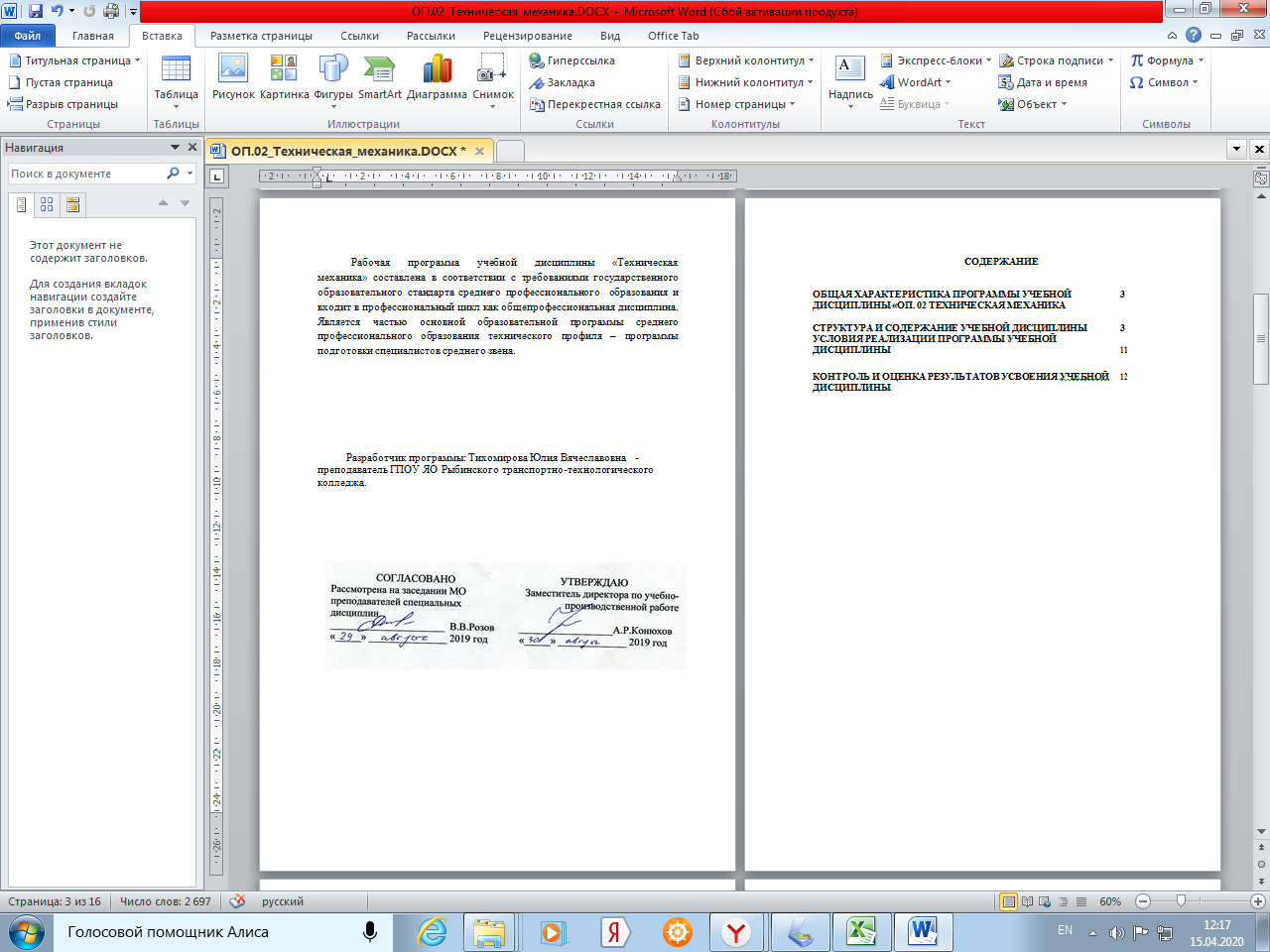 ОБЩАЯ ХАРАКТЕРИСТИКА ПРОГРАММЫ УЧЕБНОЙ ДИСЦИПЛИНЫ ОП. 02 ТЕХНИЧЕСКАЯ МЕХАНИКА1.1. Место дисциплины в структуре основной профессиональной образовательной программы: входит в профессиональный цикл общепрофессиональных дисциплин:ПМ 01- техническое обслуживание и ремонт автотранспорта;МДК 01.03 – технологический процесс, техническое обслуживание и ремонт автомобилейМДК 01.01 – техническое обслуживание и ремонт автомобильных двигателейМДК 01.06 - техническое обслуживание и ремонт шасси автомобилейМДК 01.07 – ремонт кузова автомобилейМДК 03.03 – тюнинг автомобилей1.2. Цель и планируемые результаты освоения дисциплины:СТРУКТУРА И СОДЕРЖАНИЕ УЧЕБНОЙ ДИСЦИПЛИНЫОбъем учебной дисциплины и виды учебной работы2.2. Тематический план и содержание учебной дисциплиныТема 2.1. Основные положения сопромата. Растяжение и сжатие.Краткие сведения о выборе и расчете муфтОбщие сведения о разъемных и неразъемных соединенияхКонструктивные формы резьбовых соединенийШпоночные соединения, достоинства и недостатки, разновидности. Расчет шпоночных соединенийШлицевые соединения, достоинства и недостатки, разновидности. Расчет шлицевых соединений.Общие сведения о сварных, клеевых соединениях, достоинства и недостатки. Расчет сварных и клеевых соединений.Заклепочные соединения, классификация, типы заклепок, расчет. Соединение с натягом. Расчет на прочность.УСЛОВИЯ РЕАЛИЗАЦИИ ПРОГРАММЫ УЧЕБНОЙ ДИСЦИПЛИНЫ3.1. Для реализации программы учебной дисциплины должны быть предусмотрены следующие специальные помещения:Кабинет «Техническая механика», оснащенный оборудованием:комплект учебно-методической документации, -наглядные пособия,учебные дидактические материалы,-стенды, комплект плакатов, модели.-компьютер,-сканер,принтер,проектор,плоттер,-программное обеспечение общего назначения.3.2. Информационное обеспечение реализации программыДля реализации программы библиотечный фонд образовательной организации должениметь печатные и/или электронные образовательные и информационные ресурсы, рекомендуемых для использования в образовательном процессе3.2.1. Печатные изданияЭрдеди А.А., Эрдеди Н.А. Теоретическая механика. Сопротивление материалов:учеб.пособие для студ. учреждений сред. проф. образования. – М.: Издательский центр«Академия», 2014. – 320 с. (ЭИ)Вереина Л.И. Техническая механика: учеб пособие для сред. проф. образования. – М.: Издательский центр "Академия", 2015. – 224 с. (ЭИ)3.2.2. Электронные издания (электронные ресурсы)Электронный ресурс «Теоретическая механика». Форма доступа: http://www.teoretmeh.ru/lect.htmlЭлектронный ресурс «Сопротивление материалов». Форма доступа: http://www.soprotmat.ru/lect.htmlЭлектронный ресурс «Детали машин». Форма доступа: http://www.detalmach.ru/lect.html4.КОНТРОЛЬ И ОЦЕНКА РЕЗУЛЬТАТОВ ОСВОЕНИЯ УЧЕБНОЙ ДИСЦИПЛИНЫ14СОДЕРЖАНИЕОБЩАЯ ХАРАКТЕРИСТИКА ПРОГРАММЫ УЧЕБНОЙ3ДИСЦИПЛИНЫ «ОП. 02 ТЕХНИЧЕСКАЯ МЕХАНИКАСТРУКТУРА И СОДЕРЖАНИЕ УЧЕБНОЙ ДИСЦИПЛИНЫ3УСЛОВИЯ РЕАЛИЗАЦИИ ПРОГРАММЫ УЧЕБНОЙ ДИСЦИПЛИНЫ11КОНТРОЛЬ И ОЦЕНКА РЕЗУЛЬТАТОВ УСВОЕНИЯ УЧЕБНОЙ12ДИСЦИПЛИНЫКодУменияЗнанияПК, ОКОКпроизводить расчеты на прочность приосновные понятия и аксиомы1,3,6,9растяжении и сжатии, срезе и смятии,теоретической механики;ПК 1.3,кручении и изгибе;условия равновесияПК 3.3выбирать рациональные формысистемы сходящихся сил иПК 3.3поперечных сечений;системы произвольнопоперечных сечений;системы произвольнопроизводить расчетырасположенных сил;зубчатых и червячныхметодики решения задач попередач, передачи «винт-теоретической механике, сопротивлениюгайка»,материалов;шпоночных соединений наметодику проведения прочностныхконтактную прочность;расчетов деталей машин;производить проектировочный иосновы конструирования деталей ипроверочный расчеты валов;сборочных единицпроизводить подбор и расчетподшипников каченияВид учебной работыОбъем часовОбязательная учебная нагрузка138в том числе:теоретическое обучение66практические занятия48Самостоятельная работа24Промежуточная аттестация (зачет)Наименование разделовСодержание учебного материала и формы организации деятельности обучающихсяСодержание учебного материала и формы организации деятельности обучающихсяОбъемОсваиваеи темчасовмыеэлементыкомпетенцийВведениеСодержание учебного материала:21. Содержание технической механики, ее роль и значение в научно-техническом1. Содержание технической механики, ее роль и значение в научно-техническомОК 1,3,6,9процессе. Материя и движение. Механическое движение. Равновесие.процессе. Материя и движение. Механическое движение. Равновесие.2. Разделы дисциплины: теоретическая механика, сопротивление материалов, детали2. Разделы дисциплины: теоретическая механика, сопротивление материалов, деталимашинРаздел 1.  Теоретическая механикаТема 1.1. Статика.Содержание учебного материала:Содержание учебного материала:8Основные понятия иОсновные понятия и1.Материальная точка, абсолютно твердое тело.ОК 1,3,6,9аксиомы. Плоская2.Сила. Система сил.ПК 1.3.система сходящихся сил.3.Равнодействующая и уравновешивающая силы. Аксиомы статики.система сходящихся сил.4.Связи и их реакции.4.Связи и их реакции.5.Система сходящихся сил. Определение равнодействующей геометрическимспособом. Геометрическое условие равновесия.способом. Геометрическое условие равновесия.6.Проекция силы на ось, правило знаков.7.Аналитическое определение равнодействующей. Уравнения равновесия ваналитической форме.аналитической форме.В том числе практических занятий:В том числе практических занятий:21. Практическое занятие: Определение усилий в стержнях плоской системы1. Практическое занятие: Определение усилий в стержнях плоской системы2сходящихся сил.сходящихся сил.Тема 1.2. Пара сил иСодержание учебного материала:Содержание учебного материала:6момент силымомент силы1.Пара сил. Момент пары. Момент силы относительно точки.ОК 1,3,6,9относительно точки.2.Приведение силы к данной точке.ПК 1.3.Плоская система3.Приведение плоской системы произвольно расположенных сил к данному центру.Плоская системаГлавный вектор и главный момент системы сил и их свойства.произвольноГлавный вектор и главный момент системы сил и их свойства.произвольно4.Равнодействующая главной системы произвольных сил. Теорема Вариньона.расположенных сил.4.Равнодействующая главной системы произвольных сил. Теорема Вариньона.расположенных сил.5.Равновесие системы. Три виды уравнения равновесия.5.Равновесие системы. Три виды уравнения равновесия.6.Балочные системы. Точка классификации нагрузок: сосредоточенная сила,сосредоточенный момент, распределенная нагрузка. Виды опор.7.Решение задач на определение опорных реакций.В том числе практических занятий:В том числе практических занятий:21. Практическое занятие: Определение опорных реакций двухопорной балки.1. Практическое занятие: Определение опорных реакций двухопорной балки.2Тема 1.3. Трение.Содержание учебного материала:Содержание учебного материала:4ОК 1,3,6,91.Понятие о трении. Трение скольжения. Трение Качения. Трение покоя.ПК 1.3,Устойчивость против опрокидыванияПК 3.3В том числе практических занятий:В том числе практических занятий:21. Практическое занятие: Решение задач на проверку законов трения1. Практическое занятие: Решение задач на проверку законов трения2Тема 1.4.Содержание учебного материала:Содержание учебного материала:4ОК 1,3,6,9Пространственная1.Разложение силы по трем осям координатПК 1.3система сил2.Пространственная система сходящихся сил, ее равновесие3.Момент силы относительно оси4.Пространственная система произвольно расположенных сил, ее равновесие.В том числе практических занятий:В том числе практических занятий:-Тема 1.5. Центр тяжестиСодержание учебного материала:Содержание учебного материала:4ОК 1,3,6,91.Равнодействующая система параллельных сил. Центр системы параллельных сил.ПК 1.3Центр тяжести тела.ПК 3.32.Центр тяжести простых геометрических фигур. Определение положения центратяжести плоской фигуры и фигуры, составленной из стандартных профилейпроката3.Устойчивое, неустойчивое и безразличное равновесие.В том числе практических работ:В том числе практических работ:21. Практическое занятие: Определение центра тяжести плоских фигур.1. Практическое занятие: Определение центра тяжести плоских фигур.2Тема 1.6. Кинематика.Содержание учебного материала:Содержание учебного материала:4ОК 1,3,6,9Основные понятия.1.Основные понятия кинематики: траектория, путь, время, скорость и ускорение.ПК 1.3Простейшие движенияСпособы задания движения.ПК 3.3твердого тела. Сложное2.Средняя скорость и скорость в данный момент. Среднее ускорении и ускорение втвердого тела. Сложноеданный момент.движение точки иданный момент.движение точки и3.Ускорение в прямолинейном и криволинейном движениитвердого тела3.Ускорение в прямолинейном и криволинейном движениитвердого тела4.Равномерное и равнопеременное движение: формулы и кинематические графики.4.Равномерное и равнопеременное движение: формулы и кинематические графики.5.Поступательно и вращательное движение твердого тела6.Линейные скорости и ускорения точек тела при вращательном движении. Понятиео сложном движении точки и тела.7.Теорема о сложении скоростей8.Разложение плоскопараллельного движения на поступательное и вращательное.9.Мгновенный центр скоростей, и его свойстваВ том числе практических занятий:В том числе практических занятий:21. Практическое занятие: Определение параметров движения точки для любого вида1. Практическое занятие: Определение параметров движения точки для любого вида2движениядвиженияТема 1.7. Динамика.Содержание учебного материала:Содержание учебного материала:4ОК 1,3,6,9Основные понятия.1.Основные задачи динамики. Аксиомы динамики.ПК 1.3Метод кинетостатики.2.Сила инерции при прямолинейном и криволинейном движениях.Работа и мощность.3.Принцип Д’Аламбера: метод кинетостатикиРабота и мощность.4.Работа постоянной силы при прямолинейном движенииОбщие теоремы4.Работа постоянной силы при прямолинейном движенииОбщие теоремы5.Понятие о работе переменной силы на криволинейном путидинамики.5.Понятие о работе переменной силы на криволинейном путидинамики.6.Мощность, КПД, Работа и мощность при вращательном движении6.Мощность, КПД, Работа и мощность при вращательном движении7.Вращающий момент. Определение вращающего момента на валах механическихпередач. Теорема об изменении количества движения8.Теорема об изменении кинетической энергии9.Уравнение поступательного и вращательного движения твердого тела.В том числе практических занятий:В том числе практических занятий:21. Практическое занятие: Решение задач по определению частоты вращения валов и1. Практическое занятие: Решение задач по определению частоты вращения валов и2вращающих моментов, мощности на валах по заданной кинематической схеме приводавращающих моментов, мощности на валах по заданной кинематической схеме приводаРаздел 2. Сопротивление материалов.Содержание учебного материала:Содержание учебного материала:8ОК 1,3,6,91.Задачи сопромата. Понятие о расчетах на прочность и устойчивость.ПК 1.32.Деформации упругие и пластичные. Классификация нагрузок.3.Основные виды деформации. Метод сечений.4.Напряжения: полное, нормальное, касательное.5.Продольные силы, их эпюры. Нормальные напряжения в поперечных сечениях, ихэпюры. Продольные и поперечные деформации при растяжении и сжатии. ЗаконГука. Коэффициент Пуассона.6.Испытание материалов на растяжение и сжатие при статическом нагружении.Коэффициент запаса прочности.7.Расчеты на прочность: проверочный, проектный, расчет допустимой нагрузкиВ том числе практических занятий:В том числе практических занятий:41. Практическое занятие: Построение эпюр продольных сил и нормальных напряжений.1. Практическое занятие: Построение эпюр продольных сил и нормальных напряжений.22. Практическое занятие: Расчет на прочность при растяжении и сжатии.2. Практическое занятие: Расчет на прочность при растяжении и сжатии.2Тема 2.2. ПрактическиеСодержание учебного материала:Содержание учебного материала:4ОК 1,3,6,9расчеты на срез и1.Срез, основные расчетные предпосылки, основные расчетные формулы, условиеПК 1.3смятие. Геометрическиепрочности.ПК 3.3характеристики плоских2.Смятие, условности расчета, расчетные формулы, условия прочности. Примерыхарактеристики плоскихрасчетов.сечений.расчетов.сечений.3.Статический момент площади сечения.3.Статический момент площади сечения.4.Осевой, полярный и центробежный моменты инерции.5.Моменты инерции простейших сечений: прямоугольника, круга, кольца,определение главных центральных моментов инерции составных сечений.В том числе практических занятий:В том числе практических занятий:-Тема 2.3. Кручение.Содержание учебного материала:Содержание учебного материала:8ОК 1,3,6,91.Чистый сдвиг. Закон Гука при сдвиге. Модель сдвига. Внутренние силовыеПК 3.3факторы при кручении. Эпюры крутящих моментов.2.Кручение бруса круглого поперечного сечения. Основные гипотезы3.Напряжения в поперечном сечении. Угол закручивания.4.Расчеты на прочность и жесткость при кручении.5.Расчеты цилиндрических винтовых пружин на растяжение-сжатиеВ том числе практических занятий:В том числе практических занятий:41.Практическое занятие: Построение эпюр крутящих моментов.22.Практическое занятие: Расчет элементов конструкций на прочность и жесткость2при кручении.при кручении.Итоговое занятие.ЗачетЗачет2Тема 2.4. ИзгибСодержание учебного материала:Содержание учебного материала:8ОК 1,3,6,91.Основные понятия и определения. Классификация видов изгиба.ПК 3.32.Внутренние силовые факторы при прямом изгибе. Эпюры поперечных силизгибающих моментов. Нормальные напряжения при изгибе3.Дифференциальные зависимости между изгибающим моментом, поперечнойсилой и интенсивностью распределенной нагрузки.4.Расчеты на прочность при изгибе.5.Рациональные формы поперечных сечений балок из пластичных и хрупкихматериалов6.Понятие касательных напряжений при изгибе.7.Линейные угловые перемещения при изгибе, их определение. Расчеты нажесткостьВ том числе практических занятий:В том числе практических занятий:41. Практическое занятие: Построение эпюр поперечных сил и изгибающих моментов1. Практическое занятие: Построение эпюр поперечных сил и изгибающих моментов22. Практическое занятие: Расчет элементов конструкций на прочность при изгибе2. Практическое занятие: Расчет элементов конструкций на прочность при изгибе2(проектный расчет)(проектный расчет)Тема 2.5. СложноеСодержание учебного материала:Содержание учебного материала:4ОК 1,3,6,9сопротивление.1.Напряженное состояние в точке упругого тела. Главные напряжения.ПК 3.3Устойчивость сжатых2.Виды напряженных состояний. Косой изгиб. Внецентренное сжатие (растяжение).стержней3.Назначение гипотез прочности. Эквивалентное напряжение.стержней4.Расчет на прочность при сочетании основы видов деформаций.4.Расчет на прочность при сочетании основы видов деформаций.5.Понятие об устойчивых и неустойчивых формах равновесия.6.Критическая сила. Формула Эйлера при различных случаях опорных закреплений7.Критическое напряжение. Гибкость. Переделы применимости формулы Эйлера.Формула Ясинского.8.График критических напряжений в зависимости от гибкости.9.Расчеты на устойчивость сжатых стержнейВ том числе практических занятий:В том числе практических занятий:-Тема 2.6. СопротивлениеСодержание учебного материала:Содержание учебного материала:2ОК 1,3,6,9усталости. Прочность1.Циклы напряжений. Усталостное напряжение, его причины и характер. КриваяПК 3.3при динамическихусталости, предел выносливости.нагрузках2.Факторы, влияющие на величину предела выносливостинагрузках3.Коэффициент запаса прочности3.Коэффициент запаса прочности4.Понятие о динамических нагрузках. Силы инерции при расчете на прочность5.Приближенный расчет на действие ударной нагрузки6.Понятие о колебаниях сооруженийРаздел 3. Детали машин.Тема 3.1. ОсновныеСодержание учебного материала:Содержание учебного материала:2ОК 1,3,6,9положения. Общие1.Цель и задачи раздела. Механизм и машина. Классификация машин.ПК 3.3сведения о передачах.2.Современные направления в развитии машиностроения.3.Критерии работоспособности деталей машин4.Контактная прочность деталей машин5.Проектный и проверочные расчеты6.Назначение передач. Классификация7.Основные кинематические и силовые соотношения в передачахТема 3.2. ФрикционныеСодержание учебного материала:Содержание учебного материала:6ОК 1,3,6,9передачи, передача1.Фрикционные передачи, их назначение и классификация. Достоинства иПК 3.3недостатки, область применения.винт-гайка2.Материала катков. Виды разрушения3.Понятия о вариаторах. Расчет на прочность фрикционных передач.4.Винтовая передача: достоинства и недостатки, область применения. Разновидностьвинтов передачи5.Материалы винта и гайки6.Расчет винта на износостойкость, проверка винта на прочность и устойчивостьВ том числе практических занятий:В том числе практических занятий:21. Практическое занятие: Решение задач по расчету винта на износостойкость, проверка1. Практическое занятие: Решение задач по расчету винта на износостойкость, проверка2винта на прочность и устойчивость.винта на прочность и устойчивость.Тема 3.3. ЗубчатыеСодержание учебного материала:Содержание учебного материала:8ОК 1,3,6,9передачи (основы1.Общие сведения о зубчатых передачах, классификация, достоинства и недостатки,ПК 3.3конструированияобласть применениязубчатых колес)2.Основы теории зубчатого зацепления, краткие сведения.зубчатых колес)3.Основные сведения об изготовлении зубчатых колес3.Основные сведения об изготовлении зубчатых колес4.Точность зубчатых передач. Материалы зубчатых колес. Виды разрушения зубьев.Цилиндрическая прямозубая передача5.Основные геометрические и силовые соотношения в зацеплении6.Расчет на контактную прочность и изгиб. Особенности расчета цилиндрических,косозубых, шевронных передач.7.Конструирование передачи.8.Конические зубчатые передачи, основные геометрические соотношения, силыдействующие в зацеплении. Расчет конических передачВ том числе практических занятий:В том числе практических занятий:41.Практическое занятие: Расчет параметров зубчатых передач.22.Практическое занятие: Расчет контактных напряжений и напряжений изгиба для2проверки прочности зубчатых передачТема 3.4. ЧервячныеСодержание учебного материала:Содержание учебного материала:6ОК 1,3,6,9передачи.1.Общие сведения о червячных передачах, достоинства и недостатки, областьПК 3.3применения, классификация передач. Нарезание червяков и червячных колес.2.Основные геометрические соотношения червячной передачи. Силы в зацеплении.3.Материалы червячной пары. Виды разрушения зубьев червячных колес.4.Расчет на прочность, тепловой расчет червячной передачи.В том числе практических занятий:В том числе практических занятий:21. Практическое занятие: Выполнение расчета параметров червячной передачи,1. Практическое занятие: Выполнение расчета параметров червячной передачи,2конструирование.конструирование.Самостоятельная работа: выполнение расчетно-графической работы по расчетуСамостоятельная работа: выполнение расчетно-графической работы по расчетучервячной передачи на контактную и изгибную прочностьчервячной передачи на контактную и изгибную прочностьТема 3.5. РеменныеСодержание учебного материала:Содержание учебного материала:6ОК 1,3,6,9передачи. Цепные1.Общие сведения о ременных передачах, основные геометрические соотношения,ПК 3.3передачи.силы и напряжения в ветвях ремня.2.Типы ремней, шкивы и натяжные устройства3.Общие сведения о цепных передачах, приводные цепи, звездочки, натяжныеустройства4.Основные геометрические соотношения, особенности расчетаВ том числе практических занятий:В том числе практических занятий:41 Практическое занятие: Выполнение расчета параметров ременной передачи1 Практическое занятие: Выполнение расчета параметров ременной передачи22. Практическое занятие: Выполнение расчета параметров цепной передачи2. Практическое занятие: Выполнение расчета параметров цепной передачи2Тема 3.6. ОбщиеСодержание учебного материала:Содержание учебного материала:4ОК 1,3,6,9сведения о плоских1.Понятие о теории машин и механизмовПК 3.3механизмах, редукторах.2.Звено, кинематическая пара, кинематическая цепь.Валы и оси3.Основные плоские механизмы и низшими и высшими парамиВалы и оси4.Понятие о валах и осях. Конструктивные элементы валов и осей.4.Понятие о валах и осях. Конструктивные элементы валов и осей.5.Материала валов и осей. Выбор расчетных схем6.Расчет валов и осей на прочность и жесткость7.Конструктивные и технологические способы повышения выносливости валовВ том числе практических занятий:В том числе практических занятий:21.Выполнение проектировочного расчета валов передачи. Выполнение проверочного2расчета валов передачиТема 3.7. ПодшипникиСодержание учебного материала:Содержание учебного материала:6ОК 1,3,6,9(конструирование1.Опоры валов и осейПК 3.3подшипниковых узлов)2.Подшипники скольжения, конструкции, достоинства и недостатки. Областьприменения. Материалы и смазка подшипников скольжения. Расчет подшипниковскольжения на износостойкость3.Подшипники качения, устройство, достоинства и недостатки4.Классификация подшипников качения по ГОСТ, основные типы, условныеобозначения. Подбор подшипников качения5.Краткие сведения о конструировании подшипниковых узловВ том числе практических занятий:В том числе практических занятий:21.Практическое занятие: Подбор и расчет подшипников качения по динамической1.Практическое занятие: Подбор и расчет подшипников качения по динамической2грузоподъемности  и долговечности.грузоподъемности  и долговечности.Тема 3.8. Муфты.Содержание учебного материала:Содержание учебного материала:4+6с/рОК 1,3,6,9Соединения деталей1.Муфты, их назначение и краткая классификацияПК 3.3машин.2.Основные типы глухих, жестких, упругих, самоуправляемых муфт.Самостоятельная работа (примерная тематика):Самостоятельная работа (примерная тематика):6Составление реферата по темам:Составление реферата по темам:«Условие самоторможения в винтовой паре», « Применение резьбовых соединений в«Условие самоторможения в винтовой паре», « Применение резьбовых соединений вавтотранспорте», «Применение шпоночных, шлицевых и сварных соединений вавтотранспорте», «Применение шпоночных, шлицевых и сварных соединений вавтотранспорте»автотранспорте»Промежуточная аттестацияПромежуточная аттестациязачет2Итого138Результаты обученияКритерии оценкиМетоды оценкиОсновные понятия иТочное перечисление условийТекущий контроль ваксиомы теоретическойравновесия системы сходящихся силформе практическихмеханики, законыи системы произвольнозанятий по темам:равновесия и перемещениярасположенных сил.1.1.,1.2.,1.3.,1.4.,1.6тел.Методики выполненияОбоснованный выбор методикиТекущий контроль восновных расчетов повыполнения расчета.форме практическихтеоретической механике,занятий по темам:сопротивлению материалов1.4.,1.7., 2.2.,и деталям машин.2.5.,2.6,3.3.-3.8Основы конструированияСформулированы основные понятияТекущий контроль вдеталей и сборочныхи принципы конструированияформе практическихединиц.деталей.занятий по темам: 3.1.,3.3,3.4.,3.9Производить расчеты наВыполнение расчетов на прочностьЭкспертная оценкапрочность при растяжении-при растяжении и сжатии, срезе ивыполнения расчетно-сжатии, срезе и смятии,смятии, правильно и в соответствииграфических работ покручении и изгибе.с алгоритмомтемам: 2.1.-2.6Выбирать рациональныеВыбор формы поперечных сеченийЭкспертная оценкаформы поперечныхосуществлен рационально и ввыполнения расчетно-сеченийсоответствии с видом сеченийграфических работ потемам: 2.1.-2.6Производить расчетыРасчет передач выполнен точно и вЭкспертная оценказубчатых и червячныхсоответствии с алгоритмомвыполненияпередач, передачи «винт-практических игайка», шпоночныхрасчетно-графическихсоединений на контактнуюработ по темам:прочность3.3,3.4,3.6.,3.8.ПроизводитьПроектировочный и проверочныйЭкспертная оценкапроектировочныйрасчеты выполнены точно и ввыполненияпроверочный расчетысоответствии с алгоритмомпрактических иваловрасчетно-графическихработ по темам: 3.3- 3.8.Производить подбор иРасчет выполнен правильно вЭкспертная оценкарасчет подшипниковсоответствии с заданиемвыполнениякаченияпрактических ирасчетно-графическихработ по темам: 3.3- 3.8.